A.M.D.G.										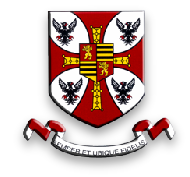 Daily ExamenThis reflection is inspired by the Jesuit Examen of the Day. It is divided in five steps and ends with a short prayer.1) Becoming still. Feeling loved (by God).You can say the prayer below, or start with a short breathing and focusing exercise:a) “ Breathe. Become still. (Pause in between for 5 – 10 seconds)Focus on your breathing. Notice slightly cooler air entering your nostrils as your breathe in and warmer air leaving your nostrils as you breathe out. (Pause in between for 5 – 10 seconds)All is calm and all is well.”b) God, let me be still and at peace, just for a few moments. In the business of this day let me be attentive to where I have been and what I have experienced. Help me see where you have been present today. Amen.”2) Gratitude:Looking back over the day: What am I grateful for?3) Examining / reflecting deeply on my day:Looking back over this day, what stands out? Why does this stand out? (pause) What did I feel? Was it positive? Was it negative? 4) Forgiveness: Is there anything I have said or done today, or left unsaid or undone for which I am sorry?5) Looking forward:What are my hopes and desires for tomorrow? What can I do to (even more) imporve the relationship with my peers?Finish with the Prayer of Generosity:Dear God,teach me to be generous: 
to serve you as you deserve; 
to give and not to count the cost; 
to fight and not to heed the wounds; 
to toil and not to seek to rest; 
to labour and to ask for no reward 
save that of knowing I do your will.
Amen.